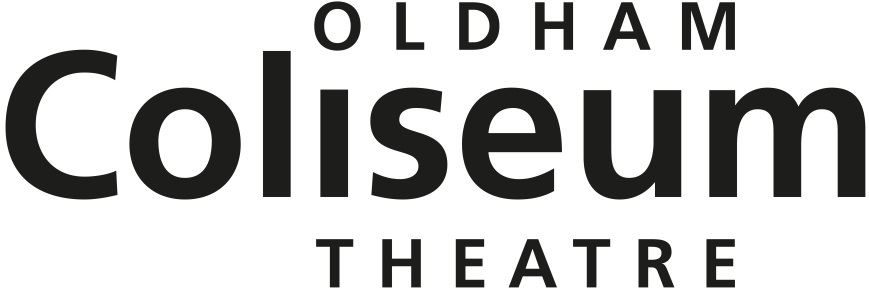 MARKETING CAMPAIGNS AND INSIGHT OFFICERResponsible to:	Head of Marketing & CommunicationsResponsible for:	N/APlace of work:	Coliseum Theatre and other venues as requiredPension:	You will be auto-enrolled into a workplace pension scheme operated by NOW Pensions at the statutory level (these contributions are postponed during the probationary period but there is an option for you to “opt in” at this stage if you chose to do so).  Alternatively on completion of your probationary period you will be entitled to become a member of the contributory group stakeholder pension scheme.  Full details regarding both schemes are available from the Head of Finance.Holidays:		20 days (pro rata) per year rising to 22 (pro rata) after three years’ service and 25 (pro rata) after five years of service plus public holidays.Benefits:		Pension, discounted healthcare, childcare vouchers, travel loans, discounted gym membership, complimentary tickets, plus more.Hours of work:	An average of 39 hours per week to be worked flexibly (including evenings and weekend).Due to the nature of the post some evening and weekend work will be required.  To compensate for this the Coliseum operates flexible working and time off in lieu.  Salary:		£20,412.Notice period:	The post will have a three month probationary period. After the probationary period the post is subject to one month’s notice on either side.OLDHAM COLISEUM THEATREMARKETING CAMPAIGNS AND INSIGHT OFFICERJob DescriptionCore purposeTo actively support the delivery of the vision, mission, goals and values set out in the Coliseum business plan.To play an integral role in the development and implementation of marketing campaigns to achieve sales targets and increase audience growth, engagement and loyalty.Main Duties and ResponsibilitiesMarketing & CampaignsCreate and plan effective campaigns ensuring they are executed on time and on budgetUndertaking all aspects of campaign activity across all marketing channelsDevelop, maintain and monitor the Coliseum’s social media accountsManage the delivery of direct marketing, particularly direct mail and email marketing, ensuring strategic targeting and analysisBe responsible for the Coliseum’s website, ensuring the highest level of accuracy, accessibility and customer experienceCommission marketing resources, liaising with designers and suppliersLiaise with partner organisations to build positive relationshipsEnsure all marketing campaigns and materials comply with the Coliseum’s brand identityMaintain Front of House displays and informationInsightWork with the Box Office Team to monitor the return-on-investment of marketing campaigns and activity through the use of Patronbase ticketing systemMonitor and report on sales patterns providing analysis and making recommendations as appropriateAssess the Coliseum’s website performance using Google Analytics and make appropriate recommendations for developmentConduct research into audience behaviour, particularly supporting in the Audience Finder and Quality Metrics research programmes, alongside in-house researchGeneralDeputise for the Head of Marketing & Communications as requiredMaintain departmental administrative systems, particularly financial recordsUndertake any relevant training and development as may be appropriate to the post;Advocate and represent the Coliseum both in and out of the building in an informed and articulate manner;Develop a thorough understanding of the Coliseum’s programmeMaintain the confidentiality of all affairs of the Company that should properly remain confidential;Attend internal and external meetings as required;Communicate with all customers, external agencies and users in a professional and effective way;Promote and comply with all the Coliseum’s policies including, but not limited to equal opportunities, safeguarding, health and safety, environmental and customer care;work in a spirit of co-operation with all other Coliseum departments providing support, advice and delivering appropriate marketing solutions;Advise the Head of Marketing & Communications, at the earliest opportunity, of any difficulty in carrying out expected duties;Undertake any other duties as are reasonably requested by the theatre management.